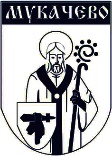 МУКАЧІВСЬКА МІСЬКА РАДАСЕКРЕТАРІАТ РАДИМукачівської міської радипл.Духновича, 2, м. Мукачево, Закарпатська обл., 89600, тел. (03131) 2 33 01E-mail: v.dk@mukachevo-rada.gov.ua, http:// mukachevo-rada.gov.ua, код ЄДРПОУ 38625180 __________№ ________________  		 На № __________ від __________Міському головіАндрію БАЛОГАЗвіт секретаріату ради за ІII-ій квартал 2022 рокуЗа вказаний період секретаріатом ради підготовлено 1 сесію Мукачівської міської ради 8-го скликання, на порядок денний якої було винесено 91 питання. В даному пленарному засіданні оголошено перерву.Відбулася підготовка засідань постійних комісій.Працівниками секретаріату ради надавалась допомога головам постійних комісій у організації засідань. Забезпечено оприлюднення проєктів рішень на офіційному сайті міської ради.Секретаріатом проводиться робота щодо обслуговування електронної системи голосування «Віче» для депутатів Мукачівської міської ради. Здійснено постійний моніторинг змін до законодавства України, зокрема з питань місцевого самоврядування.Організовано та забезпечено висвітлення питань роботи ради, депутатів міської ради, постійних комісій, зокрема повідомлено:- про час і місце проведення сесії ради, порядок денний сесії ради, проєктів рішень ради;- про час та місце засідань постійних комісій.Забезпечено наповнення офіційної вебсторінки Мукачівської міської ради з питань висвітлення роботи ради, депутатів, постійних комісій; функціонування та наповнення офіційної сторінки секретаріату ради в соціальній мережі Facebook.У структурному підрозділі формується електронна база проєктів рішень та рішень сесій міської ради та подається для розміщення на сайті міської ради.Протягом вказаного періоду депутатам Мукачівської міської ради надавалася необхідна допомога у здійсненні ними депутатських повноважень, проведенню зустрічей депутатів з виборцями.Заступник керівника секретаріату ради				Ірина УСОВИЧВ”ячеслав ТЕТЕРЮК23301